VISIT OF SHOW ROOM/SHOP with products AlveusShow room/Shop: ___________drezy-baterie.cz Jan Krištof__ ______________________________________________________Location: 		_______České Budějovice___________________________________________________________Address:	      _________Žerotínova 1____________________________________________________________LIST OF DISPLAYED PRODUCTS ALVEUS								       Sign:Attached: photos of show room/shop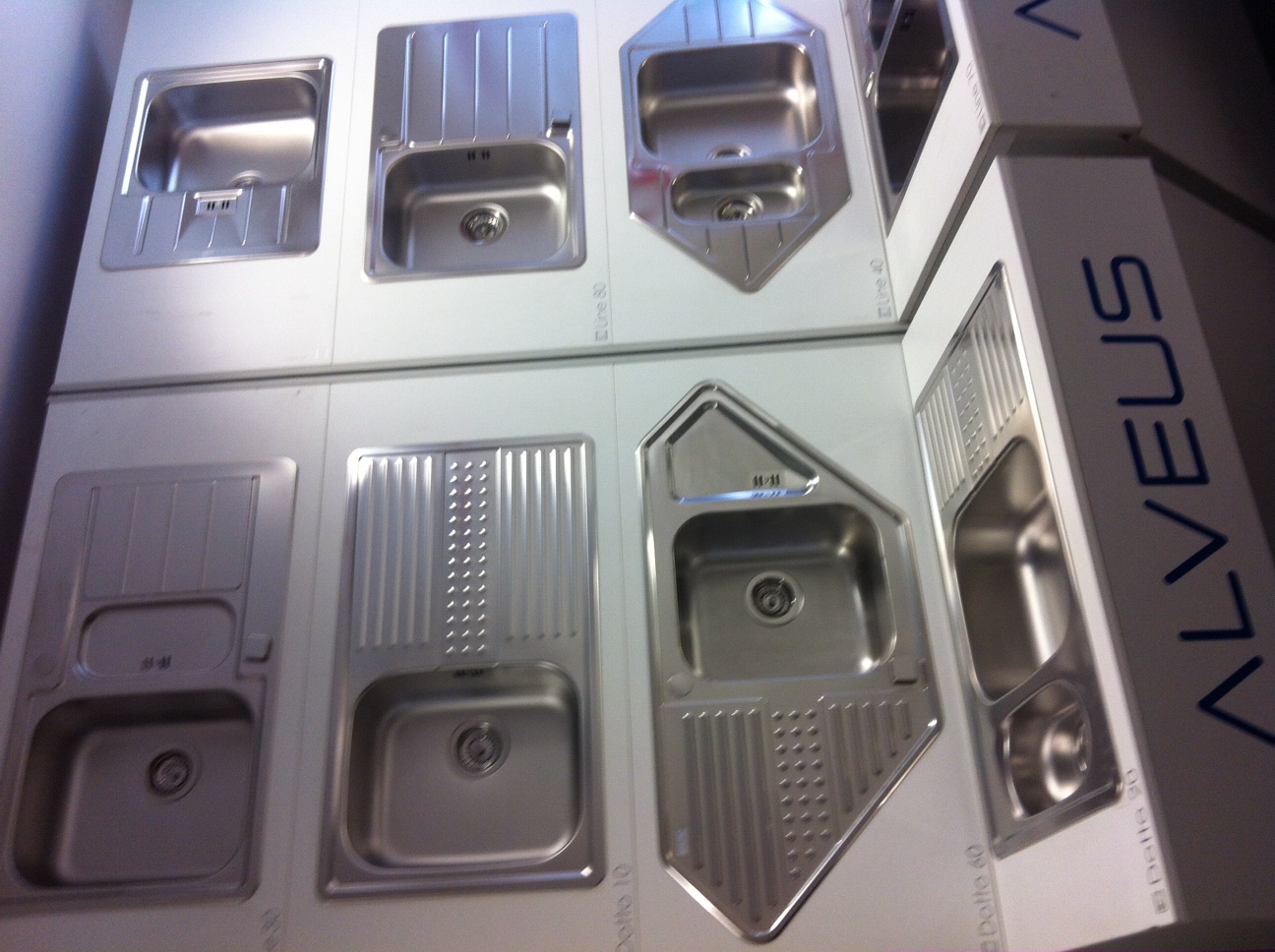 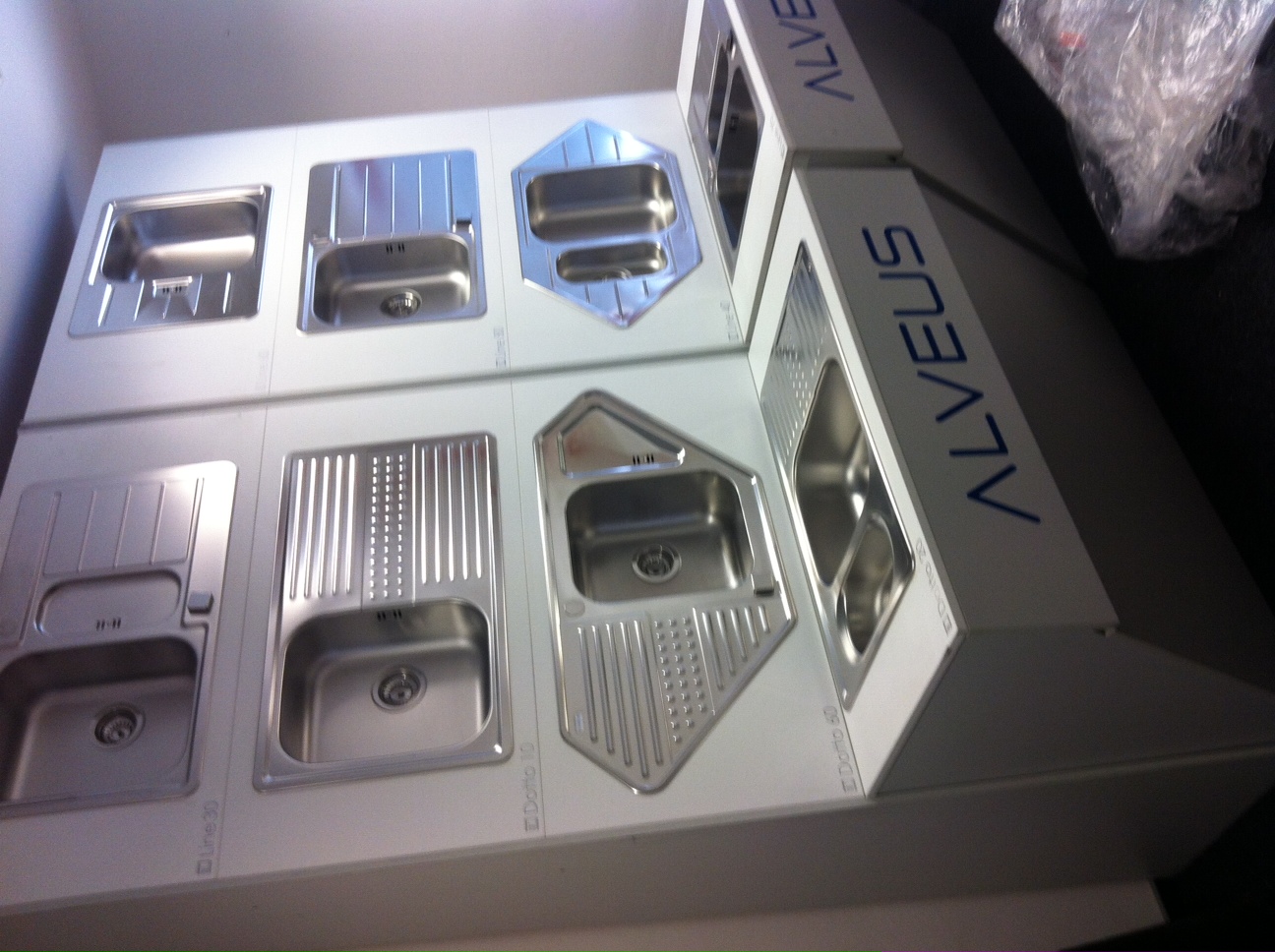 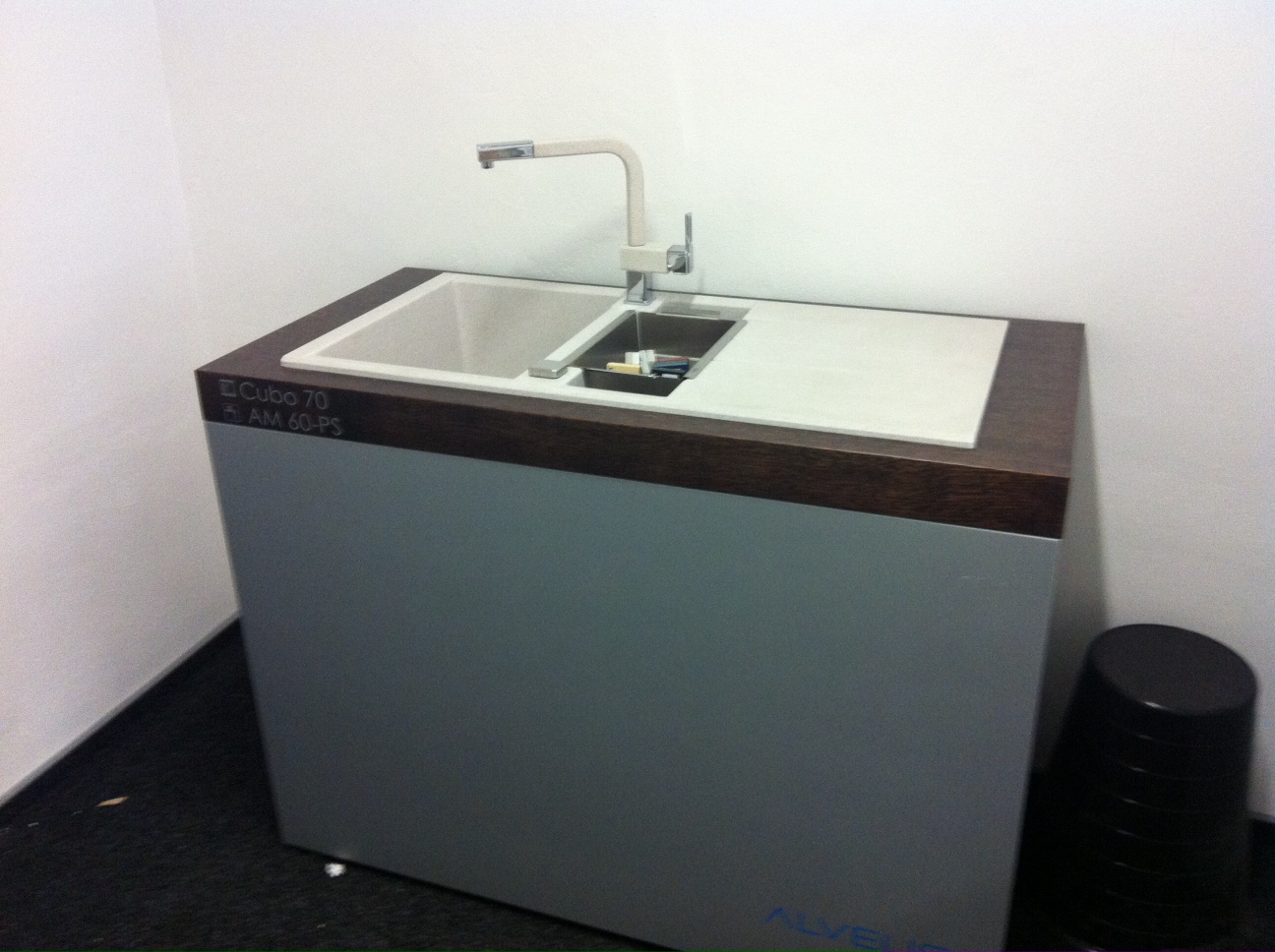 ProductState of product & notesCUBO 70/11SLOCUBO 70/11AM 60/11 PSSLOAM 60/11 PSLINE 30SLOLINE 30DOTTO 10SLODOTTO 10DOTTO 60SLODOTTO 60LINE 60SLOLINE 60LINE 80SLOLINE 80LINE 40SLOLINE 40DOTTO 30SLODOTTO 30LINE 70SLOLINE 70ProductState of product & notes